ПРЕСС-РЕЛИЗ12.01.2022Жители города-спутника Курской АЭС отметили 120-ю годовщину со дня рождения Игоря Курчатова12 января 2023 года исполнилось 120 лет со дня рождения великого ученого-ядерщика Игоря Васильевича Курчатова – создателя школы физиков-атомщиков в СССР, основателя и первого директора Института атомной энергетики, именем которого назван город-спутник Курской АЭС.Отдать дань памяти выдающемуся ученому, вспомнить о его заслугах, а также узнать о достижениях города и атомной станции в минувшем году собрались на главной площади города, возле памятника И.В. Курчатова представители атомной станции, городских властей, общественности, ветераны, молодежь и школьники.«Игорь Васильевич Курчатов – яркий пример бескорыстного служения Отечеству, образец трудолюбия и целеустремленности. Три звезды Героя социалистического труда – так отмечены заслуги ученого перед страной. Поэтому мы, его благодарные потомки и продолжатели его дела, отмечаем день рождения талантливого ученого производственными успехами, – отметил директор Курской АЭС Александр Увакин. – В декабре прошлого года Курской станции исполнилось 46 лет, за эти годы наши энергоблоки выработали свыше триллиона киловатт-часов электроэнергии. Сегодня наше предприятие занимает второе место по объему выработки среди атомных станций России. Мы строим новые энергоблоки – самые передовые и мощные в мире. Развиваем наш город, оказывая помощь в реализации социально значимых проектов. Думаю, Игорь Васильевич, гордился бы нами».Традиция собираться на митинг возле памятника И.В. Курчатову зародилась в 2003 году, в год 100-летия со дня рождения великого ученого и с тех пор проходит ежегодно. Нынешний год для курчатовцев особенный – городу атомщиков исполняется 55 лет.«В наших силах сделать город красивым, цветущим, комфортным для проживания. Таким образом, мы отдаем дань памяти Игорю Васильевичу», – сказал, обращаясь к присутствующим, глава города Игорь Корпунков.В юбилейный год запланировано проведение тематических мероприятий, в том числе и открытие Аллеи имени И.В. Курчатова в 4-ом микрорайоне.Управление информации и общественных связей Курской АЭС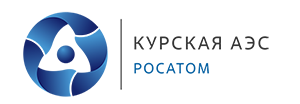 Управление информациии общественных связейККурской АЭСТел./ факс: +7 (47131) 4-95-41,E-mail: iac@kunpp.ruwww.rosenergoatom.ru